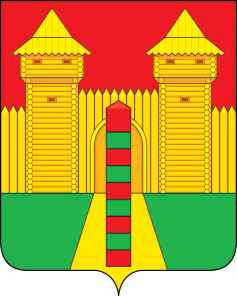 АДМИНИСТРАЦИЯ  МУНИЦИПАЛЬНОГО  ОБРАЗОВАНИЯ «ШУМЯЧСКИЙ   РАЙОН» СМОЛЕНСКОЙ  ОБЛАСТИПОСТАНОВЛЕНИЕот 02.06.2022г. № 278          п. ШумячиВ соответствии с Земельным кодексом Российской Федерации,                            Федеральным законом от 25.10.2001 г. № 137-ФЗ «О введении в действие                 Земельного кодекса Российской Федерации», приказом Министерства                          экономического развития Российской Федерации от 27.11.2014 г. № 762 «Об утверждении требований к подготовке схемы расположения земельного участка или земельных участков на кадастровом плане территории и формату схемы               расположения земельного участка или земельных участков на кадастровом плане территории при подготовке схемы расположения земельного участка или                     земельных участков на кадастровом плане территории в форме электронного             документа, формы схемы расположения земельного участка или земельных участков на кадастровом плане территории, подготовка которой осуществляется в форме документа на бумажном носителе», на основании заявления                              Никифорова Игоря Юрьевича от 19.05.2022 г. (регистрационный № 602 от 19.05.2022 г.)	Администрация муниципального образования «Шумячский район»                Смоленской областиП О С Т А Н О В Л Я Е Т:1. Утвердить схему расположения земельного участка на кадастровом плане территории из земель населенных пунктов площадью 13650 кв.м.,                         расположенного по адресу: Российская Федерация, Смоленская область,                    Шумячский район, Озерное сельское поселение, д. Криволес, в том числе под охранными зонами 1126 кв.м.2. Земельный участок, указанный в пункте 1 настоящего постановления, расположен в территориальной зоне Ж2 и в пределах кадастрового квартала 67:24:1030101.Разрешенное использование – хранение автотранспорта.3. Определить, что земельный участок, находящийся по адресу: Российская Федерация, Смоленская область, Шумячский район, Озерное сельское                             поселение, д. Криволес разрешен для хранения автотранспорта.4. Срок действия настоящего постановления составляет два года.Об утверждении схемы расположения земельного участка на кадастровом плане территорииГлава муниципального образования«Шумячский район» Смоленской областиА.Н. Васильев